Scope:	This procedure applies to all employees of CareLink Definitions:Procedural Requirements:On-the Job InjuriesEmployees must report all injuries to their supervisor.Employees are required to receive medical treatment for an on-the-job injury at designated medical treatment facilities. (Appendix A-45).  Emergency treatment is exempt from this requirement.  However, after emergency treatment, the employee must go to a designated clinic.Return to WorkAn employee who is injured on the job and may be eligible for workman’s compensation must furnish a certificate from the attending physician releasing the employee to return to work regardless of the time away from the job.III. Transitional JobsTransitional jobs will be assigned to injured employees who have been released to return to work with restrictions.  B.	Whenever an employee presents a return to work statement from the doctor which contains restrictions, the supervisor must contact Human Resources who will coordinate placement on a transitional job.IV.	Workers’ Compensation/Injury Reporting FormsIf the employee denies medical treatment the supervisor completes and emails worker comp forms to human_resources@carelink.org. HR sends the forms, medical authorizations, and any physician reports to:If the employee requests medical treatment the HR completes the workers comp forms sends the forms, medical authorizations, and any physician reports to:  V.	Drug/Alcohol TestingFollowing any on-the-job injury resulting in medical treatment or property damage drug and alcohol testing will be done.  Employees will be directed to an approved drug testing site or can be tested at the clinic providing medical treatment.VI.	Follow-up CareAny follow care will be conducted at an approved medical facility and coordinated with Risk Management. 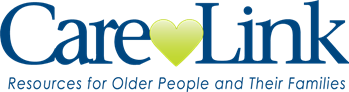 Subject of Procedure:  Workers’ Compensation/ Injury ReportingSubject of Procedure:  Workers’ Compensation/ Injury ReportingSection of Manual:Human ResourcesProcedure Number:179Originating Unit:Human ResourcesEffective Date: 11/1/1998Rev: 8/30/2022Risk Management Resourceslori.bloom@bxsi.com  501-664-4173FAX:  501-664-4849Risk Management Resources lori.bloom@bxsi.com501-664-4173FAX:  501-664-4849Employee’s Notice of Injury – Form N(Appendix A-47)Completed by/with the employee.  “Employee Notice” located at the bottom of the form is detached and given to the employee. Form must be completed within 2 days of injury.Employer’s First Report of Injury or Illness – Form 1A-1(Appendix A-48)Completed by the supervisor Human Resources within 2 days of injury.  If medical treatment declined or refused, submit form with “FOR RECORDS ONLY” written at top.Employer’s Supplemental Report – Form (Appendix A-49)Completed by Human Resources when the employee has missed 7 working days due to on-the-job injury/illnessAuthorization for Medical Treatment/Drug Test(Appendix A-50)Completed by Human Resources and faxed to physician or clinic before the employee arrives at clinic